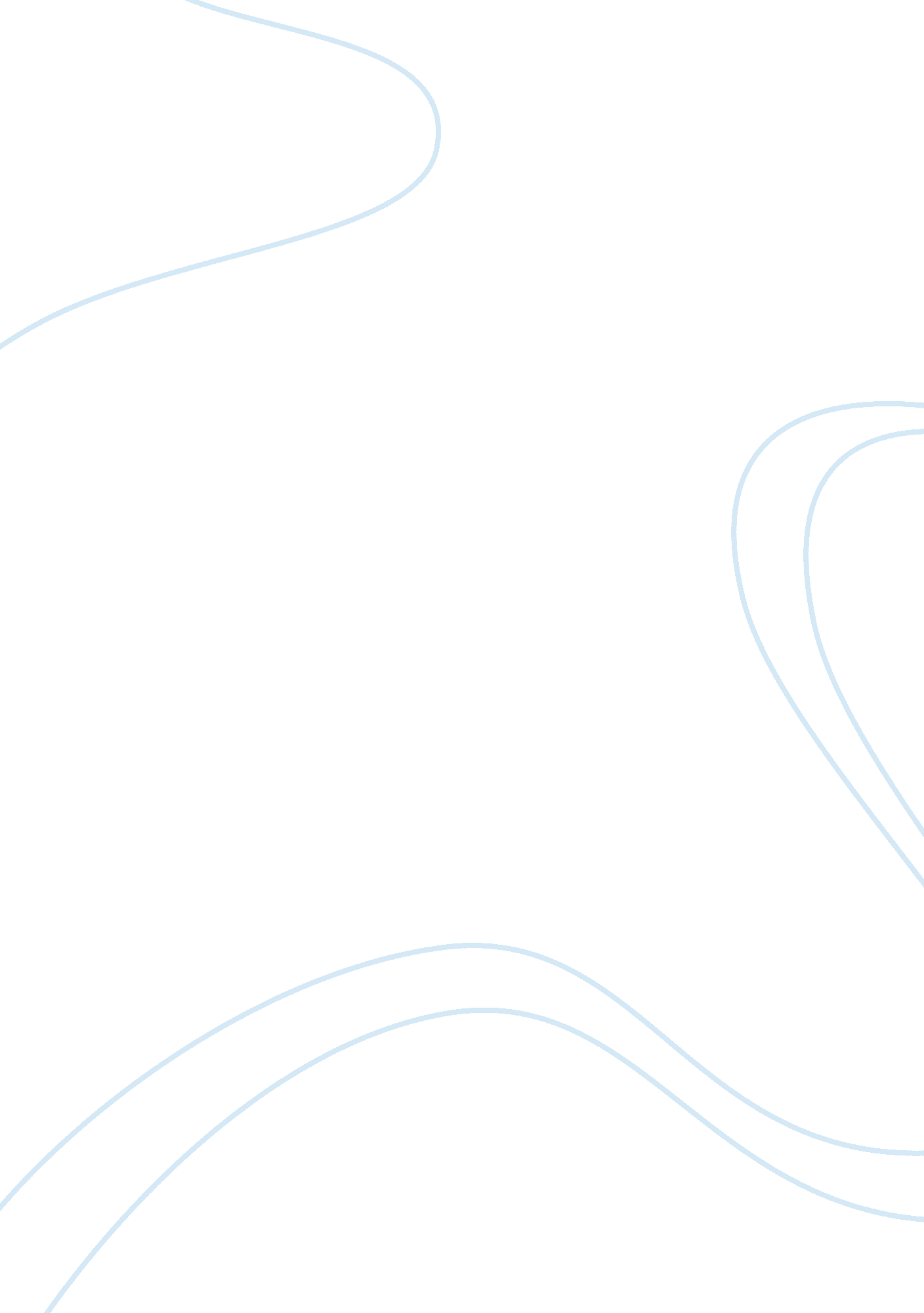 Columbian cartels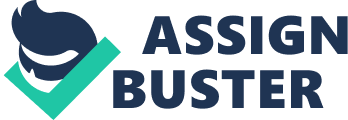 In what way do Columbian Cartels pose a greater danger to the United s than traditional organized crime groups Introduction: Cartels are organised crime groups that mostly deal with drug trafficking and production, the Columbia cartels pose more danger than the traditional organised groups in that the present cartels have much more economic power than the traditional organised crime groups, the economic power they posses aid in bribing political leaders, judges and law enforcers. 
One of the reasons why the Columbia cartels pose much danger than the traditional cartels is because these cartels have merged corporation, they also have developed an industry which is based on a sound management principle in that they have specialisation and division of labour, this cartels therefore have the ability to control large production and distribution networks. 
The cartels have also developed new threats within familiar threats, this has led to the difficulties in applying traditional security methods in addressing cartels, the cartels have developed new threats that the national security cannot identify and prevent. They have also advanced their ways of evading the local government. 
Cooperation has increased among the cartels due to the lessening of restrictions between international borders, this has made difficult for law enforcers, and also the increasing global network has greatly helped the cartels to make more profits which have led to stronger cartels. 
Cartels have used their economic power to corrupt law enforcers and judges and assassinate those who do not corporate, also an example in the Russian Mafia people believe that the cartels are more powerful than the government and therefore people will turn to crime leaders for protection because they feel that the government cannot provide protection or even stop organised crime. 
The increased cooperation between the cartel leaders and political leaders and law enforcers has also made it possible for this cartels to exist and grow, they also threaten those who do not cooperate through assassining those who do not cooperate therefore people are forced to cooperate with this cartels. 
Conclusion: 
The present day cartels in Columbia pose much more danger than the traditional organised crime groups; this increased danger can be linked to the cartels economic power, threats, lessened restrictions in international borders and their increased cooperation and sound management principles. There is a need to change the way law enforcers face this types of cartels because traditional ways of tackling cartels have failed and therefore new ways have to be used in order to seize the cartels and their activities. 

References: 
John Kerry (1997) The New War: The Web of Crime that Threatens America's Security, Simon and Schuster press, New York 
Graham H. (1996) The Implications of the Organized Crime Phenomenon for U. S. National Security West view Press, New York 